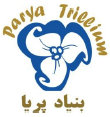 Application form for 2022-23 Parya Scholarships First name (Legal name in your birth certificate)                                            Last name Address in Canada House or building No and street name                                                            Apartment No        City                                                            Province                                             Postal codeProvide two emails in case one of them does not workProgram Level (Put X in one box)Status in Canada (Put X in one box)We need your academic transcript for the past two years. If you are entering university or college for the first time, you can provide your high school transcript.Identify the scale in your transcript. Specify if none is applicable.If applicable, put an X in the appropriate box Financial SituationPut an X in one of the three options belowI have permission to work out of university/college.  (Put an X in the appropriate box)  I am eligible to receive provincial grants and loans.   (Put an X in the appropriate box)  Skip the next question if you are not eligible for provincial loans and grants. I have applied for provincial grants and loans.    (Put an X in the appropriate box)  Earnings for 12 months academic year 2022-23 (All reported figures must be for12-months academic year). Enter zero if some earnings do not apply. There are three blank spaces at the end of the list. They are for items of earning that we do not have in our list. If you enter in any of them, you should explain what those earnings are.Expenses for 12 months academic year 2022-23 (All reported figures must be real and must be for12-months academic year). Enter zero if some expenses do not apply. For example, if you reside at your parents’ home your rental expenses should be zero. Figures should be rounded to one dollar (do not enter pennies). There are three blank spaces at the end of the list. If you enter in any of them, you should explain what those items are.Personal Statement   Please limit the length of your personal statement to about one page of text in the box below. The box expands as you keep writingBy submitting this application, I hereby agree to provide the following documents upon selection to receive a scholarship: SIN number, a headshot photograph, and consent to get my picture posted on the Parya Trillium website and their other promotional material.   Phone No in CanadaFirst emailSecond emailName of university / collegeField or Program of StudyDoctoralMastersBachelorDiplomaOtherCitizenPermanent ResidentVisa StudentI have attached a copy of my academic transcripts   1-1001-201-41-5Other (explain)I have completed declaration of my financial situation (below)  I have included my personal statement   (below)I have attached proof of my registration for academic year 2022-23   My references will send their recommendations to the Parya Foundation    Name of the first reference:Name of the second reference:I am financially responsible for my spouse and my childrenNo of childrenI am financially responsible for my spouse (no children)I am financially responsible only for myself YesNoYesNoYesNoItem of EarningDollar AmountBalance of your bank accountsAnnual support from familyAnnual earnings (part time or full time jobs)Annual provincial grants and loansAnnual scholarships from all sources other than Parya FoundationAnnual special university / college grants not reported in above itemsOther earnings 1, specify:Other earnings 2, specify:Other earnings 3, specify:TotalItem of ExpenseDollar AmountAnnual tuition feesAnnual cost of books and suppliesAnnual cost of transportationAnnual cost of health insuranceAnnual rental costAnnual cost of groceries and foodAnnual cost of clothingAnnual cost of entertainmentsOther expense 1, specify:Other expense 2, specify:Other expense 3, specify:Total